Encaminhamento de Atividades ComplementaresAo Colegiado do Curso de Pós-Graduação Lato Sensu em Gestão de Sistemas de InformaçãoEu, ..................................................................................................................., prontuário ........................................, aluno(a) regulamente matriculado no Curso de Pós-Graduação Lato Sensu em Gestão de Sistemas de Informação, venho por meio deste solicitar a validação das Atividades Complementares abaixo discriminadas:	Nestes termos, peço deferimento.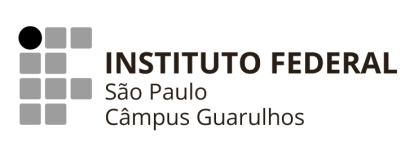 SERVIÇO PÚBLICO FEDERALMINISTÉRIO DA EDUCAÇÃOINSTITUTO FEDERAL DE EDUCAÇÃO, CIÊNCIA E TECNOLOGIA DE SÃO PAULO – CÂMPUS GUARULHOSCooordenadoria do Curso de Pós-Graduação Lato-Sensu em Gestão de Sistemas de InformaçãoPREENCHIMENTO DO ALUNO / ORIENTADORPREENCHIMENTO DO ALUNO / ORIENTADORPREENCHIMENTO EXCLUSIVO DO COLEGIADO DE CURSOPREENCHIMENTO EXCLUSIVO DO COLEGIADO DE CURSODescriçãoCarga horária pretendidaCarga horária validadaMotivoTOTALTodas as atividades devem ser acompanhadas por documentação comprobatória conforme Projeto Pedagógico de Curso, item 11.Adicionar linhas para discriminar todas as atividades se necessárioTodas as atividades devem ser acompanhadas por documentação comprobatória conforme Projeto Pedagógico de Curso, item 11.Adicionar linhas para discriminar todas as atividades se necessárioTodas as atividades devem ser acompanhadas por documentação comprobatória conforme Projeto Pedagógico de Curso, item 11.Adicionar linhas para discriminar todas as atividades se necessárioTodas as atividades devem ser acompanhadas por documentação comprobatória conforme Projeto Pedagógico de Curso, item 11.Adicionar linhas para discriminar todas as atividades se necessário............................................................................................ASSINATURA DO(A) ALUNO(A)De acordo,...........................................................................................ASSINATURA DO ORIENTADORCOORDENAÇÃO DE CURSORecebido em ......./......./...............AssinaturaCOLEGIADO DE CURSOAnalisado na reunião de ......./......./...............AssinaturaCOORDENADORIA DE REGISTROS ACADÊMICOSRecebido em ......./......./...............AssinaturaCOORDENADORIA DE REGISTROS ACADÊMICOSLançado no sistema SUAP em ......./......./...............Assinatura